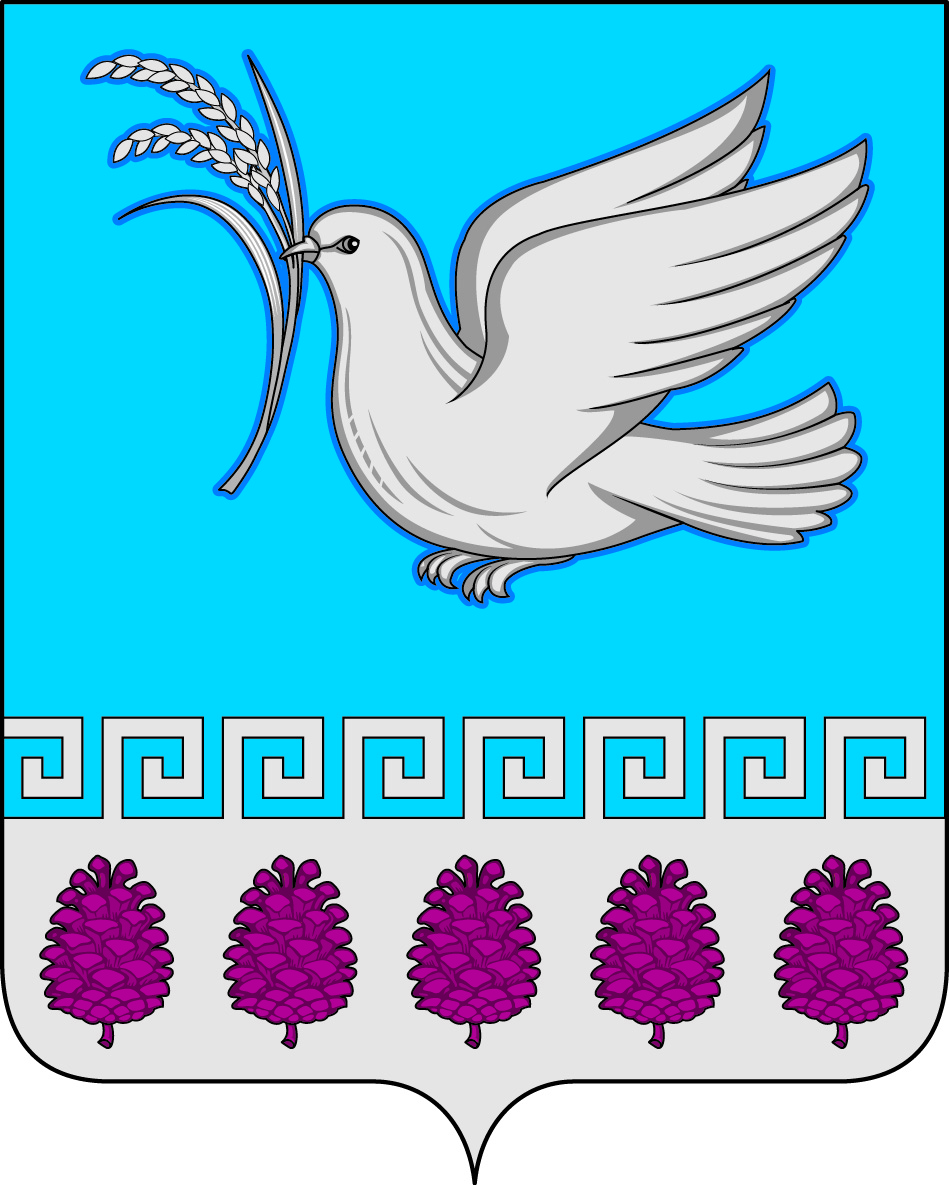 администрация мерчанского сельского поселения крымского районаПОСТАНОВЛЕНИЕО внесении изменений в постановление администрации Мерчанского сельского поселения Крымского района от 31.12.2016 года № 185 «О создании молодежного клуба  по месту жительства «Молодая хозяюшка» Мерчанского сельского поселения Крымского района»На основании постановления администрации Мерчанского сельского поселения Крымского района от 10.12.2018 года № 145 «Об изменении типа, переименовании муниципального бюджетного учреждения «Дом культуры Мерчанского сельского поселения»  в муниципальное казенное  учреждение «Дом культуры Мерчанского сельского поселения», с целью организации позитивной досуговой занятости подростков и молодежи по месту жительства, профилактики наркомании в молодежной среде  Мерчанского сельского поселения Крымского района, в соответствии с Уставом Мерчанского сельского поселения Крымского района, п о с т а н о в л я ю:1. Внести изменения в постановление администрации Мерчанского сельского полселения Крымского района от 31.12.2016 года № 185 «О создании молодежного клуба  по месту жительства «Молодая хозяюшка» Мерчанского сельского поселения Крымского района», изложив пункт 1 в новой редакции:«Создать на базе МКУ «Дом Культуры Мерчанского сельского поселения» молодежный клуб по месту жительства «Молодая хозяюшка» Мерчанского сельского поселения Крымского района и назначить руководителем Джалолову В.В директора МКУ «Дом Культуры Мерчанского сельского поселения».	2. Ведущему специалисту администрации Мерчанского сельского поселения Крымского района (Годиновой) обнародовать и разместить настоящее постановление на официальном сайте администрации Мерчанского сельского поселения Крымского района в сети Интернет.	3. Постановление вступает в силу со дня его обнародования.Глава Мерчанского сельского поселения Крымского района                                                   Е.В. Прокопенкоот29.03.2019	                                                                                           № 90                        село Мерчанское